Amount of Grant Received Academic Year 2018-19     £17,950.00Area of focusKey Indicator 1EvidenceAction PlanEffective use of Funding(or intended use of funding)Funding BreakdownImpact and EvaluationSustainability Engagement of all children in regular physical activity for at least 30mins per day at school. An audit of the equipment and school practice conducted by the PE Co-ordinator highlighted areas for priority this year. See Co-ordinator/file.PE Co-ordinator has audited activity of pupils, throughout each day to identify levels of activity throughout the different phases of the school. Results of audit are the planned spending requirements as outlined in this plan. Co-ordinator to monitor the implementation of this.Forest School Leader Training to enable sustained physical outdoor learning within our curriculum.Purchase new permanent and fixed play equipment for active play on school yards.Purchase play equipment to be used during break times, lunchtimes and through sports clubs.Purchase bikes & related safety equipment.Cycling Helmets Additional Forest School Training Day£3724 + VAT£1299.75£155.00£140.00£150.00A wide range of markings for various physical and active activities have been provided to motivate and stimulate active activities for all age groups.Many areas of physical development throughout the school have been resourced well, resulting in adequate and appropriate provision.Increased age appropriate resourcing to enable children to do vigorous physical activity. All EYFS children impacted.Engagement and safety activities taught to our Forest School Leader. Impacts all children in the school.Effective workshops across the school plus one after school club throughout this academic year. All children from Year 1 to Y6 highly involved.Permanent – so therefore sustainable.Although this will continually require topping up, it has made the current activities sustainable.The bikes and related safety equipment will serve the school well for a number of years. Therefore reasonably sustainable.Entirely sustainable.Well established and links made with Kingsmeadow school for further after school training and the Newcastle Arena for watching professionals play.Sub-Total: £5468.75Area of focusKey Indicator 2EvidenceAction PlanEffective use of Funding(or intended use of funding)Funding BreakdownImpact and Evaluation(or intended impact)Sustainability The profile of PE and Sport is raised across the school as a tool for whole school improvement.Learning walks, pupil voice, uptake in sporting activities during the School day and within afterschool clubs. Substantial investment in working with Newcastle Eagles to raise the profile of Basketball within our school and to extend the popularity of a neighbouring sports establishment, giving popularity and status to another sport other than football.CPD and support for new PE Co-ordinator through SSP and various opportunities to take part in competitive sport.Our children from Y1 to Y6 have been involved with Newcastle Eagles Basketball Team on a very regular basis having lessons/workshops and an after school club with professional coaches and players.Our new PE Co-ordinator has worked very hard with Gateshead Council’s sports partnership to become increasingly trained. She has entered the children into a wide range of competitions and this has taken place continually throughout the year and in large numbers. (See co-ordinator for data)£954.80£758.33We have achieved our aim to challenge the exclusive popularity of football within our school culture. Children and their families now attend the Newcastle Eagles Arena (which is local to us).New PE Co-ordinator is now well versed in the role and expectations of the PE Co-ordinator. All children have been selected for competitions during the year including those who do not usually attend sporting clubs and events. They have all, without exception, enjoyed themselves and we hope the impact of this will continue next academic year.Working in partnership with Newcastle Eagles has certainly enriched our PE curriculum and developed transferable skills within our younger children.  These skills will continue to develop as the pupils move up through the school. Football is now not the only popular sport we have in school and children are attending professional games and entering competitions.CPD and support for the PE coordinator and other staff will benefit future cohorts of children. We hope the highly positive experience of taking part in competitive sport (particularly for children who do not usually compete) will continue in the next academic year and beyond.Sub-Total: £1713.13Area of focusKey Indicator 3EvidenceAction PlanEffective use of Funding(or intended use of funding)Funding BreakdownImpact and EvaluationSustainability Increase confidence, knowledge and skills of all staff in teaching PE and Sport. Area of weakness identified as tennis skillsKey Stage 2 staff and their classes to have a professional coach in school throughout all of the Summer Term to upskill staff and children in tennis skills.This was a low price for the success of the outcome.£320.00This was a very popular coaching event. Staff benefitted from the additional coaching of a skilled professional and all children have said they enjoyed the new learning they encountered.This is something the school might continue again next year funded from the school budget due to its popularity and success.Sub-Total: £320.00Area of focusKey Indicator 4EvidenceAction PlanEffective use of Funding(or intended use of funding)Funding BreakdownImpact and Evaluation(or intended impact)Sustainability Broader experiences of a range of sports and activities offered to all pupils. Participation numbers in clubs and competitive events. See Co-ordinator for detail of audit.Every pupil in the school to benefit from taking part in forest schools activities which are physical and regular. (Nursery with own class teacher only).Mrs Judge to purchase Forest school basic resources to begin to set up the activities required. Mrs Rutherford to arrange a National Trust membership for the school so that we can engage in walks and outdoor workshops at a nearby Trust site. The aim is that we show children what is on their doorstep and encourage the love for the site we have in our locality.This was a very basic funding allocation to begin to set up the forest schools activity.This was a small amount of funding for the entire school to benefit from.£2125.27£97.85Mrs Judge added to this with funding from the profit made from selling ice pops and hot chocolate in school.All children have been taken on class visits to walk through the woodland. For about one third of the children in the school, this was the first time they had ever experienced a woodland and they found the walking and planned physical activities challenging.The items are now bought and will last many years without need for replacement.The school will continue with this next year and extend it to river walking.Sub-Total:£2,223.12Area of focusKey Indicator 5EvidenceAction PlanEffective use of Funding(or intended use of funding)Funding BreakdownImpact and Evaluation(or intended impact)Sustainability Increased participation in competitive sportsCollated participation numbers for club events and competition events. See Co-ordinator for audit results.Collect pupil opinions about participation in competitive sports events. See co-ordinator.Consultation with pupils and staff regarding an indoor gym.We introduced a new wellbeing activity to go alongside the competitive sports we provide. All children from Nursery to Year 6 took part in yoga sessions.Introduction of an indoor gym in one of the spare classrooms. Commercial quality items to be purchased to comply with our public liability insurance requirements.This was a small amount of funding for an activity that included all of our children and staff. Some children were not aware of this form of gentle exercise.This was withdrawn at the last moment because the children was too heavy for the children to actually use it independently. It was decided that the limitation on the number of children able to use the machines effectively resulted in it not being good value for money. This money was therefore carried forward to the start of the next academic year.£225.00£8,000.00 This was a newly introduced activity to illustrate that exercise does not have consist of continuous extreme physical exercise for those who do not like running etc. All children were taught how yoga has health benefits in a calmer approach. Children and staff  were very positive about this activity.The decision was made not to spend this money as stated previously.This is something we plan to continue again next year.Not sustainable.Sub-Total£8,225.00(£8,000 reimbursed)Total£9950.00(Plus £8,000 carried forward to September)Riverside Primary Academy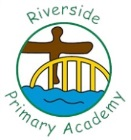 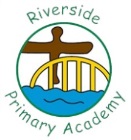 School Swimming InformationRiverside Primary AcademySchool Swimming InformationMEETING THE NATIONAL CURRICULUM REQUIEMTNS FOR SWIMMING AND WATER SAFETY.Year 6 Academic Year 2017 - 2018MEETING THE NATIONAL CURRICULUM REQUIEMTNS FOR SWIMMING AND WATER SAFETY.Year 6 Academic Year 2017 - 2018Percentage of our year 6 pupils who can swim competently, confidently and proficiently over a distance of at least 25 metres.69.5%Percentage of our year 6 pupils who can use a range of strokes effectively.43.4%Percentage of our year 6 pupils who can perform safe self-rescue in different water-based situations.30.4%